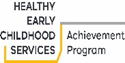 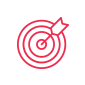 PurposeThis policy provides guidelines to enable  to:provide a safe environment for all children which ensures their safety, health and wellbeingpromote a cultural of health and wellbeing of all staff, children and families improve educational health and wellbeing outcomes for all children and families provide access to information on quitting smoking, vaping, alcohol and other drug use and promote the health benefits of avoiding these behaviours.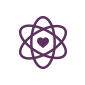 Policy StatementValues is committed to:ensuring a smoke/vape free, illicit drug-free, and alcohol free environment for children, families, educators, staff, volunteers and visitors promoting low-risk alcohol consumption to our service communityencouraging educators and staff to build on opportunistic learning moments with childrenproviding information to educators, staff and families about the health benefits of not smoking, vaping or taking drugs, and responsible low risk alcohol consumption.ScopeThis policy applies to the approved provider, persons with management or control, nominated supervisor, persons in day-to-day charge, early childhood teachers, educators, staff, students, volunteers, parents/guardians, children, and others attending the programs and activities of , including during offsite excursions and activities.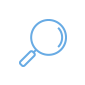 Background and LegislationBackgroundThe effects of drugs and alcohol can impair the capacity of a person to make judgments relating to the care, safety and education of young children. The effects of vaping and tobacco smoking on an individual’s health are well documented.  Second-hand smoke (refer to Definitions) and third-hand smoke (refer to Definitions) is dangerous, especially for babies and children, as they have smaller airways that are still developing. Children exposed to second-hand smoke are at an increased risk of early death and disease from various causes. Second-hand smoke can impair a baby’s breathing and heart rate, which can put the baby at a higher risk of sudden unexpected death in infancy (SUDI). Exposure to second-hand smoke (refer to Definitions) and third-hand smoke (refer to Definitions) can affect a child’s developing brain due to the sensitivities of the brain to very small amounts of toxins.Drinking alcohol or taking other drugs can affect a person’s ability to connect with and care for children. Alcohol and other drug use can become an occupational health and safety issue, as it may impairs one’s ability to exercise judgment, coordination, motor control, concentration, and alertness in the workplace. Employees unfit for work as a result of alcohol or other drug use put themselves, children and other staff members in the workplace at risk of harm. The key to tobacco, e-cigarettes, alcohol and other drugs in the early years is prevention. The most effective means of prevention is providing an early childhood environment that is supportive and protective of all children. Building resilience and developing social and emotional competencies should start early to enhance the potential for children to resist risky behaviours later in life.Legislation and StandardsRelevant legislation and standards include but are not limited to:Child Wellbeing and Safety Act 2005 (Vic) (Part 2: Principles for children)Early Childhood Australia’s Code of Ethics (2016)Education and Care Services National Law Act 2010: Section 174Education and Care Services National Regulations 2011: Regulations 82, 82, 175, 176Liquor Control Reform Act 1998National Quality Standard, Quality Area 2: Children’s Health and Safety Occupational Health and Safety Act 2004Occupational Health and Safety Regulations 2007Tobacco Act 1987 (Vic)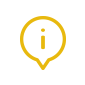 DefinitionsThe terms defined in this section relate specifically to this policy. For regularly used terms e.g. Approved provider, Nominated supervisor, Notifiable complaints, Serious incidents, Duty of care, etc. refer to the Definitions file of the PolicyWorks catalogue.Alcohol: A depressant drug that slows down activity in the central nervous system.Drug: Refers to any substance taken to change the way the body and/or mind functions. E-cigarette product: Any electronic device that is intended to be used to create an aerosol for inhalation and any liquid, or product containing liquid, intended to be used in or with an electronic device to create an aerosol for inhalationPrescription medication: medicine that can only be made available to a patient on the written instruction of an authorised health professional. Examples of prescription medicines include blood pressure tables, cancer medicine and strong painkillers.Second-hand smoke: refers to the ambient smoke that is a by-product of active smoking. It consists mainly of exhaled mainstream smoke and side stream smoke mixed with air. Breathing in second-hand smoke is also called passive smoking or involuntary smoking.Smoke Free Zone: smoking that is prohibited in all enclosed workplaces and certain public spaces where members of the public gather and may be exposed to second-hand tobacco smoke.Third-hand smoke: refers to residual tobacco smoke constituents that remain on clothes, surfaces and in dust after tobacco has been smoked. These substances are then re-emitted as gases or react with other compounds in the environment to create other substances.Tobacco product: Any device or product that contains organic matter that is heated or burned to create aerosol or smoke that is inhaled by the user.Tobacco, alcohol and other drugs: For the purposes of this policy and for the Healthy Early Childhood Services Achievement Program, the ‘Tobacco, Alcohol and Other Drugs’ health priority area focuses on creating smoke-free and drug-free environments and responsible alcohol consumption.Vaping: E-cigarettes, also known as ‘vapes’, are battery operated devices that work by heating a liquid (or ‘juice’) until it becomes an aerosol that users inhale. Using an e-cigarette is commonly called ‘vaping’.Sources and Related Policies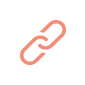 SourcesAlcohol and Drug Foundation: https://adf.org.auAlcohol and Drugs Foundation: ww.adf.org.auBetter Health Channel – Drugs: www.betterhealth.vic.gov.auCancer Council Victoria: https://www.cancervic.org.auDepartment of Education and Training – Drugs Education: www.education.vic.govHealth.Vic: www2.health.vic.gov.auNational Drug Strategy: www.health.gov.auQuit Victoria: https://www.quit.org.auRaising Children Network: https://raisingchildren.net.auTobacco in Australia: https://www.tobaccoinaustralia.org.au  Work Safe Victoria: Guide for developing a workplace alcohol and other drugs policy (2017) Related PoliciesChild Safe Environment and WellbeingCode of ConductCompliments and ComplaintsDelivery and Collection of ChildrenInteractions with ChildrenOccupational Health and SafetyStaffingEvaluation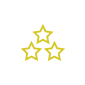 In order to assess whether the values and purposes of the policy have been achieved, the approved provider will:regularly seek feedback from everyone affected by the policy regarding its effectivenessmonitor the implementation, compliance, complaints and incidents in relation to this policyassess whether a satisfactory resolution has been achieved in relation to issues arising from this policykeep the policy up to date with current legislation, research, policy and best practicerevise the policy and procedures as part of the service’s policy review cycle, or as requirednotifying all stakeholders affected by this policy at least 14 days before making any significant changes to this policy or its procedures, unless a lesser period is necessary due to risk (Regulation 172 (2)).Attachments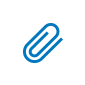 Nil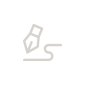 AuthorisationThis policy was adopted by the approved provider of  on [Date].REVIEW DATE: [DAY]/[MONTH]/[YEAR]ResponsibilitiesApproved provider and persons with management or controlNominated supervisor and persons in day-to-day chargeEarly childhood teacher, educators and all other staffParents/guardiansContractors, volunteers and studentsR indicates legislation requirement, and should not be deletedR indicates legislation requirement, and should not be deletedR indicates legislation requirement, and should not be deletedR indicates legislation requirement, and should not be deletedR indicates legislation requirement, and should not be deletedR indicates legislation requirement, and should not be deletedProviding a safe and healthy environment for educators, staff, contractors, volunteers, students on placement, parents/guardians, children and others attending the programs and activities of [Service Name] (Regulation 103, National Law: Section 167)RREnsuring that children being educated and cared for by  are provided with an environment that is free from the use of vaping, tobacco/e-cigarettes, illicit drugs and alcohol (Regulation 82 (1))REnsuring that a nominated supervisor, early childhood teachers, educators, staff, contractors, volunteers, students on placement at  are not affected by alcohol or drugs, including prescription medication (refer to Definition) to impair the person’s capacity to supervise or provide education and care to children at  (Regulation 83 (1))RRNot consuming alcohol or be affected by alcohol or drugs (including prescription medication) that impairs capacity to supervise or provide education and care to the children (Regulation 83 (2) (a) (b))RDeveloping procedures that include steps to remove an affected staff member from  so they do not further endanger other staff and children. Procedures should provide guidelines to ensure that the staff member is able to get home safely and outline steps for initiating police or ambulance intervention if the situation cannot be safely managed at the workplace level (refer to Code of Conduct Policy and Compliments and Complaints Policy) (National Law: Section 167)RRDeveloping, updating and reviewing the Tobacco, E-Cigarettes, Alcohol and other Drugs Policy in collaboration with the nominated supervisor, early childhood teachers, educators/staff, parents/guardians, children and others involved at Providing the nominated supervisor, early childhood teachers, educators, staff, contractors, volunteers, students and families with information about policy requirements, with opportunities to provide feedback and inputConsidering diversity and cultural practices when implementing this policy and tobacco, e-cigarettes, alcohol and other drugs initiativesEnsuring the Tobacco, E-cigarettes, Alcohol and other Drugs Policy is included in educator and staff induction/orientationRPreventing and managing risks associated with the use of alcohol and other drugsRMonitoring the health and safety of early childhood teachers, educators, staff, contractors, volunteers, students on placement, parents/guardians and childrenRProviding information and training to early childhood teachers, educators and staff, including information and training on vaping, tobacco, e-cigarettes, alcohol and other drugsProviding staff who identify as having an alcohol and/or other drugs problem referrals to professional assistance, and/or the Employee Assistance Program (if applicable)Ensuring there is a smoke and vape free zone (refer to Definition) within four metres of the entrance to  premises, and within ten metres of children’s outdoor play areasREnsuring that there is smoke and vape free signage that can be easily seen and understood by the whole communityREnsuring that all service events, on and off site, are smoke, vape and drug-freeRIf there is alcohol at a staff or family events, ensuring all legal requirements related to the sale and supply of alcohol are met and that responsible consumption of alcohol is promotedRIf external organisations use the premises, a formal agreement ensuring that the service premises are smoke and vape-free, drug-free and responsible alcohol consumption is promoted  REnsuring that the nominated supervisor, early childhood teachers, educators, staff, families and visitors adhere to legislation and  policies related to smoke and vape-free areas and are asked not to smoke in sight of childrenREncouraging the nominated supervisor, early childhood teachers, educators and staff who smoke or vape to take appropriate hygiene measures after smoking so that children are not exposed to second-hand (refer to Definition) and third-hand smoke (refer to Definition) (refer to Hygiene Policy)RNot consuming or being under the influence of alcohol or affected by drugs when attending Refraining from smoking in the car with children under the age of 18Ensuring the consumption of alcohol as a part of events, celebrations, awards, gifts and fundraising is done so responsiblySupporting the nominated supervisor, early childhood teachers, educators, staff and families who want to quit smoking, vaping, drinking or using other drugs to access appropriate agencies and maintaining confidentiality Providing resources about the health risks related to smoking, vaping, excessive drinking and taking drugs to educators and staffProviding information about health risks related to smoking, vaping, excessive drinking and using other drugs to families and community members, including information about accessing support servicesGuiding age-appropriate, sensitive discussions about health issues related to vaping, tobacco, e-cigarettes, alcohol and drug use as opportunities arise (e.g. if a child is pretending to smoke)Engaging in professional development and resources that guide age-appropriate, sensitive discussions about health issues related to vaping, tobacco, e-cigarettes, alcohol and drug use as opportunities ariseEnsuring that partnerships are established with relevant organisations and health professionals to support smoke and vape-free, drug-free and responsible consumption of alcohol initiatives where appropriateEnsuring that there are no partnerships with organisations that market or supply alcohol, tobacco, vapes or e-cigarettesTaking reasonable care for their own health and safety in the workplace, and the health and safety of others who may be affected by their acts or omissions (OHS Act section 25(1)(a) and (b))